 Eulalia Fatin Chantelot (1773-1855)Reparadoras del Sdo Corazónhttp://www.siguenza-guadalajara.org/vidacnsg/religsas/repscor.htm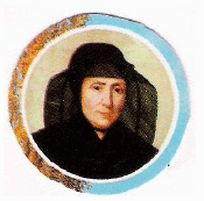      El 2 de Octubre de 1799 de una manera silenciosa y humilde, se produce un suceso que marcará el nacimiento de las Reparadoras del Sagrado Corazón de Jesús.    Mª. Eulalia Angélica Fatin, junto con otras dos jóvenes francesas, consagran su vida a Dios. De esta manera comienza la andadura de una nueva familia religiosa.    Les toca vivir la Revolución Francesa, momentos difíciles para la Iglesia. Es cuando comienza a manifestarse el coraje y la profundidad de la fe cristiana de la familia Fatin. En la ciudad de Bordeaux, en esa época, los niños y niñas de los barrios más pobres, no tenían escuelas y carecían de las necesidades más elementales.     Mª. Eulalia Angélica Fatin y sus amigas se fueron a uno de esos barrios más pobre y en la Parroquia de Saint Seurin crearon un pequeño colegio para los niños y niñas de la calle.      María Eulalia Angélica Fatin Chantellot nace en Burdeos el 25 de Marzo de 1773. Vive en el seno de una familia muy religiosa y acomodada. Su padre, notario de esta ciudad, es Consejero de Luis XV y Luis XVI. Siente en su carne el oprobio que sufre la Iglesia, la persecución a la que se ven sometidos sus sacerdotes y en lo más recio de la Revolución Francesa, junto con una amiga de la infancia y otras jóvenes, tratan de servir a esta Iglesia de las Catacumbas.      Con intuición sobrenatural, ve las necesidades de la Iglesia y de la sociedad y se arriesga a llevar a cabo su ideal abriendo una morada “a las personas que como ella, quieran ser víctimas a ejemplo de Cristo en la Eucaristía”. Este proyecto nace de su profunda devoción al Corazón de Jesús.      María Eulalia Angélica Fatin funda la Congregación, que en origen toma el nombre de “Reunión en el Sagrado Corazón de Jesús”, el 2 de Octubre de 1779, en un momento crucial para la Iglesia de Francia, en el que todas las instituciones religiosas han desaparecido. Es la primera Congregación que se instaura en Burdeos después de la Revolución Francesa.     Su carisma: Hacer vivir las actitudes del Corazón de Cristo configurándonos con él en su ofrenda de amor filial a la voluntad del Padre que culminó en la Pascua.      Expulsadas de Francia a finales del siglo XIX, llegan a Guadalajara en 1904 un grupo de hermanas que continúa realizando la misión del Instituto a través de la educación. Es el primer centro educativo de religiosas que se instala en la capital, abarcando todos los niveles educativos.    La misión de la Congregación se expresa en el anuncio del Reino por medio del ministerio de la educación cristiana, dirigida preferentemente a las clases sociales más abandonadas o necesitadas. Trabajo en parroquias de la ciudad y la acción social